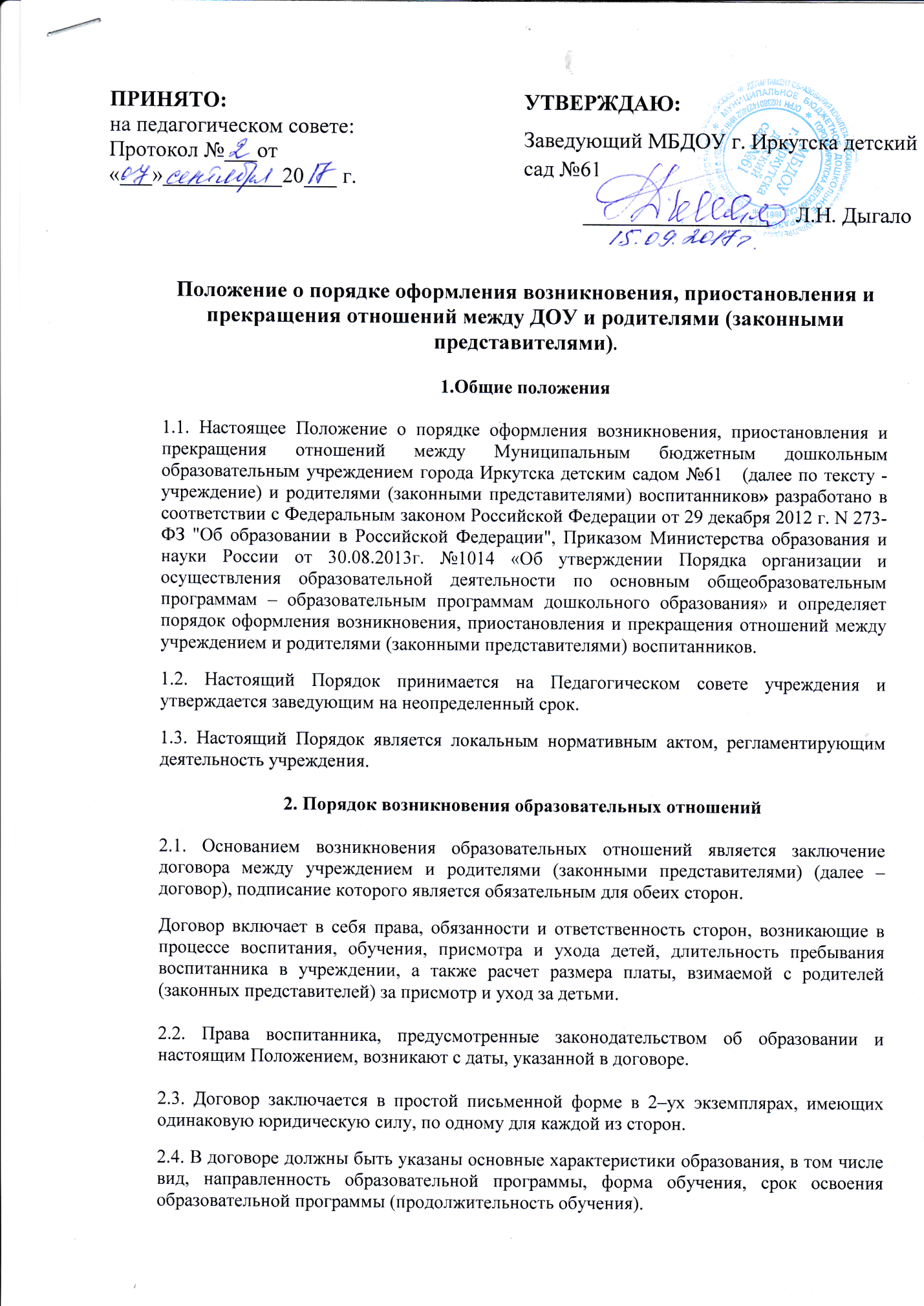 2.5. Договор разрабатывается в соответствии с примерной формой договора, утвержденной федеральным органом исполнительной власти, осуществляющим функции по выработке государственной политики и нормативно-правовому регулированию в сфере образования.  2.6. Прием на обучение в учреждение проводится на принципах равных условий приема для всех поступающих, за исключением лиц, которым в соответствии с Федеральным законом предоставлены особые права (преимущества) при приеме на обучение.  2.7. Учреждение обязано ознакомить родителей (законных представителей) со своим Уставом, с лицензией на осуществление образовательной деятельности, с образовательными программами и другими документами, регламентирующими деятельность учреждения и осуществление образовательной деятельности. 2.8. Прием на обучение по программам дошкольного образования за счет бюджетных ассигнований федерального бюджета, бюджетов субъектов Российской Федерации и местных бюджетов проводится на общедоступной основе, если иное не предусмотрено Федеральным законом. 2.9.Зачисление воспитанников в учреждение оформляется распорядительным актом (приказом).3. Изменение образовательных отношений 3.1. Образовательные отношения изменяются в случае изменения условий получения воспитанниками образования по конкретной основной программе, повлекшей за собой изменение взаимных прав и обязанностей воспитанника и учреждения. 3.2. Образовательные отношения могут быть изменены как по инициативе родителей (законных представителей) воспитанника, по заявлению в письменной форме, так и по инициативе учреждения. 3.3. Основанием для изменения образовательных отношений является распорядительный акт (приказ), изданный заведующим. Если с родителями (законными представителями) воспитанника заключен договор, распорядительный акт издается на основании внесения соответствующих изменений в такой договор. 3.4.Права воспитанника и обязанности родителей (законных представителей), предусмотренные законодательством об образовании и локальными нормативными актами учреждения, изменяются с даты издания распорядительного акта (приказа) или с иной указанной в нём даты.4. Прекращение образовательных отношений 4.1. Образовательные отношения прекращаются в связи с отчислением воспитанника из учреждения: 1) в связи с получением образования (завершением обучения); 2) досрочно, в следующих случаях: - по инициативе родителей (законных представителей) воспитанника, в том числе в случае перевода воспитанника для продолжения освоения образовательной программы в другую организацию, осуществляющую образовательную деятельность;  - по обстоятельствам, не зависящим от родителей (законных представителей) воспитанника и учреждения, в том числе в случае ликвидации последнего. 4.2. Досрочное прекращение образовательных отношений по инициативе родителей (законных представителей) воспитанника не влечет за собой возникновение каких-либо дополнительных, в том числе материальных, обязательств указанного воспитанника перед учреждением. 4.3. Основанием для прекращения образовательных отношений является приказ заведующего, об отчислении воспитанника. Права воспитанника и обязанности родителей (законных представителей), предусмотренные законодательством об образовании и локальными нормативными актами учреждения, прекращаются с даты отчисления воспитанника. 5. Приостановление образовательных отношений5.1. Образовательные отношения могут быть приостановлены, по следующим причинам, дающим право на сохранение места за ребенком в Учреждении: - прохождение санаторно-курортного лечения на основании заявления родителя (законного представителя); - на время очередного отпуска воспитанника на основании личного заявления родителей (законных представителей); - на период проведения ремонтных работ в Учреждении на основании приказа Учредителя; - на период карантинных мероприятий на основании приказа Учредителя; - на период введения режима ЧС на основании приказа Учредителя.